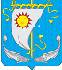 Совет депутатовмуниципального образования «Андегский сельсовет» Ненецкого автономного округаЧетырнадцатое заседание 6-го созываРЕШЕНИЕ от 26 декабря 2018 года № 3«О местном бюджете на 2019 год»В соответствии со статьей 35 Федерального закона от 06.10.2003 № 131-ФЗ «Об общих принципах организации местного самоуправления в Российской Федерации», статьей 184.1 Бюджетного кодекса Российской Федерации, на основании статьи 24 Устава муниципального образования «Андегский сельсовет» Ненецкого автономного округа Совет депутатов муниципального образования «Андегский сельсовет» Ненецкого автономного округа РЕШИЛ:1. Утвердить основные характеристики местного бюджета муниципального образования «Андегский сельсовет» Ненецкого автономного округа на 2019 год:- прогнозируемый общий объем доходов местного бюджета в сумме 17 430,8 тысяч рублей согласно приложению 1 к настоящему решению;- общий объем расходов местного бюджета в сумме 17 430,8 тысяч рублей;- дефицит местного бюджета не прогнозируется.2. Муниципальных заимствований не предусматривается, муниципальных гарантий не предоставляется. 3. Утвердить источники финансирования дефицита местного бюджета на 2019 год согласно приложению 2 к настоящему решению.4. Утвердить перечень главных администраторов доходов местного бюджета на 2019 год согласно приложению 3 к настоящему решению.5. В случае изменения в 2019 году состава и (или) функций главных администраторов доходов местного бюджета или главных администраторов источников финансирования дефицита местного бюджета, а также изменения принципов назначения и присвоения структуры кодов классификации доходов бюджетов и классификации источников финансирования дефицитов, администрация муниципального образования «Андегский сельсовет» Ненецкого автономного округа вправе вносить соответствующие изменения в перечень главных администраторов, а так же в состав закрепленных  за ними кодов классификации доходов бюджетов или классификации источников финансирования дефицитов бюджетов с последующим внесением изменений в настоящее решение.6. Утвердить перечень главных администраторов источников финансирования дефицита местного бюджета согласно приложению 4 к настоящему решению.7. Утвердить распределение бюджетных ассигнований по разделам, подразделам, целевым статьям (муниципальным программам и непрограммным направлениям деятельности) и группам видов расходов классификации расходов бюджетов в ведомственной структуре расходов местного бюджета на 2019 год согласно Приложению 5 к настоящему решению.8. Утвердить объем резервного фонда Администрации муниципального образования «Андегский сельсовет» Ненецкого автономного округа на финансовое обеспечение непредвиденных расходов на 2019 год в сумме 100,0 тысяч рублей.Порядок использования бюджетных ассигнований резервного фонда устанавливается Администрацией муниципального образования «Андегский сельсовет» Ненецкого автономного округа.9. Утвердить распределение бюджетных ассигнований на реализацию муниципальных  программ муниципального образования «Андегский сельсовет» НАО на 2019 год согласно приложению 6 к настоящему решению10. Утвердить общий объём бюджетных ассигнований на исполнение публичных нормативных обязательств на 2019 год в сумме 1 518,0 тыс. рублей.11. Утвердить общий объем иных межбюджетных трансфертов, выделяемых в 2019 году из местного бюджета согласно приложению 7 к настоящему решению.12. Установить, что получатель средств местного бюджета при заключении договоров (контрактов) на поставку товаров, выполнения работ (услуг) вправе предусматривать авансовые платежи, но не более лимитов бюджетных обязательств:- в размере 100 % суммы договора (контракта) – по договорам о предоставлении услуг связи, о подписке на печатные издания и их приобретении; об обучении на курсах повышения квалификации, о приобретении авиа и железнодорожных билетов; билетов для проезда городским и пригородным транспортом; путевок на санаторно-курортное лечение; по договорам обязательного страхования гражданской ответственности владельцев транспортных средств; на закупку иных товаров, работ и услуг на сумму не более 5,0 тысяч рублей;- в размере, установленном договором (контрактом) – по договорам (контрактам) на закупку и доставку дизельного топлива, дизельных масел, каменного угля, дров;- в размере 30 % суммы договора (контракта), если иное не предусмотрено законодательством РФ – по остальным договорам (контрактам).13. Установить, что в первоочередном порядке и в полном объеме подлежат финансированию затраты местного бюджета муниципального образования «Андегский сельсовет» Ненецкого автономного округа на 2019 год на оплату труда и начисления на фонд оплаты труда.14. Установить, что в 2019 году заключение и оплата органами местного самоуправления муниципального образования «Андегский сельсовет» Ненецкого автономного округа, исполнение которых осуществляется за счет средств местного бюджета, производится в пределах утвержденных им лимитов бюджетных обязательств в соответствии с ведомственной структурой расходов местного бюджета и с учетом ранее принятых и неисполненных обязательств.Обязательства, вытекающие из договоров, исполнение которых осуществляется за счет средств местного бюджета, принятые органами местного самоуправления муниципального образования сверх утвержденных им лимитов бюджетных обязательств, не подлежат оплате за счет средств местного бюджета на 2019 год.15. Администрация муниципального образования «Андегский сельсовет» Ненецкого автономного округа вправе без внесения изменений в настоящее решение направить в доход  районного, окружного бюджетов не использованные на 1 января 2019 года остатки на счете местного бюджета субвенций, субсидий и иных межбюджетных трансфертов, имеющих целевое назначение, предоставленных из средств районного и окружного бюджетов, а в случае их возврата из районного, окружного бюджета для использования на те же цели – направить указанные средства на те же цели.16. Установить, что не использованные по состоянию на 1 января текущего финансового года остатки межбюджетных трансфертов, предоставленных из местного бюджета в форме иных межбюджетных трансфертов, имеющих целевое назначение, подлежат возврату в доход местного бюджета в течение первых 15 рабочих дней текущего финансового года.17. Установить, что финансовый орган Администрации муниципального образования «Андегский сельсовет» Ненецкого автономного округа в соответствии с пунктом 3 статьи 217 Бюджетного кодекса Российской Федерации вправе вносить изменения в показатели сводной бюджетной росписи местного бюджета на 2019 год без внесения изменений в настоящее решение на основании распоряжения главы Администрация МО «Андегский сельсовет» НАО.18. Нормативные и иные правовые акты органов местного самоуправления муниципального образования, влекущие дополнительные расходы за счет средств местного бюджета на 2019 год, а также сокращающие его доходную базу, реализуются и применяются только при наличии соответствующих источников дополнительных поступлений в местный бюджет и (или) при сокращении расходов по конкретным статьям местного бюджета на 2019 год, а также после внесения соответствующих изменений в настоящее решение.В случае если реализация правового акта частично (не в полной мере) обеспечена источниками финансирования в местном бюджете, такой правовой акт реализуется и применяется в пределах средств, предусмотренных на эти цели в местном бюджете на 2019 год.19. Установить верхний предел муниципального внутреннего долга по состоянию на 1 января 2020 года в сумме 0,0 тысяч рублей, в том числе верхний предел долга по муниципальным гарантиям в сумме 0,0 тысяч рублей.20. Установить, что в 2019 году из местного бюджета предоставляются субсидии на безвозмездной и безвозвратной основе юридическим лицам (за исключением субсидий государственным (муниципальным) учреждениям), индивидуальным предпринимателям, физическим лицам – производителям товаров, работ и услуг в целях возмещения недополученных доходов специализированной службе по вопросам похоронного дела в связи с оказанием гарантированного перечня услуг по погребению.Критерии отбора юридических лиц, индивидуальных предпринимателей, физических лиц – производителей товаров, работ и услуг, имеющих право на получение субсидий, цели, условия и порядок предоставления субсидий, а также порядок возврата субсидий в случае нарушения условий, установленных при их предоставлении, и иные условия устанавливаются муниципальными правовыми актами Администрации муниципального образования «Андегский сельсовет» Ненецкого автономного округа.Субсидии должны быть использованы по целевому назначению. Субсидии, использование которых по целевому назначению невозможно по независящим от получателя причинам, а также остатки неиспользованных субсидий должны быть возвращены в местный бюджет до конца текущего финансового года.Обязательным условием предоставления субсидий, включаемым в договор (соглашение) о предоставлении субсидий, является согласие получателей субсидий на осуществление главным распорядителем (распорядителем) бюджетных средств, предоставляющем субсидию, и органами муниципального финансового контроля проверок соблюдения получателем субсидии условий, целей и порядка предоставления субсидий.21. Настоящее решение вступает в силу с 01 января 2019 года и подлежит официальному опубликованию (обнародованию).Глава МО«Андегский сельсовет» НАО                                                                         В.Ф. Абакумова